Christ the King Fellowship Presbyterian Church 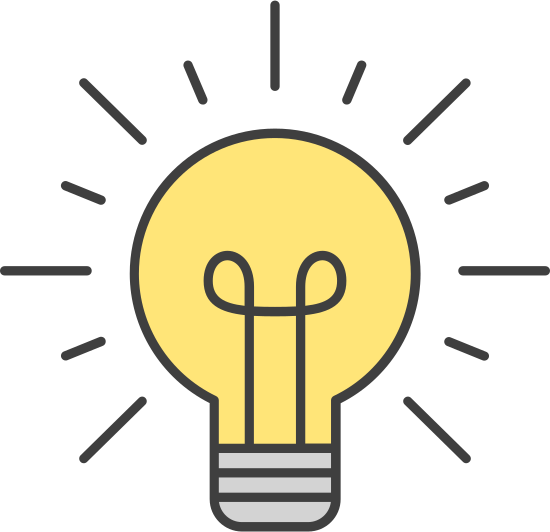 May 31st, 2020 - 11AM#love(10:45AM) Greet each other as we gather -- this is worship too!(11AM) Welcome & Prelude by Dave (“Spirit of God Descend Upon Our Hearts”) 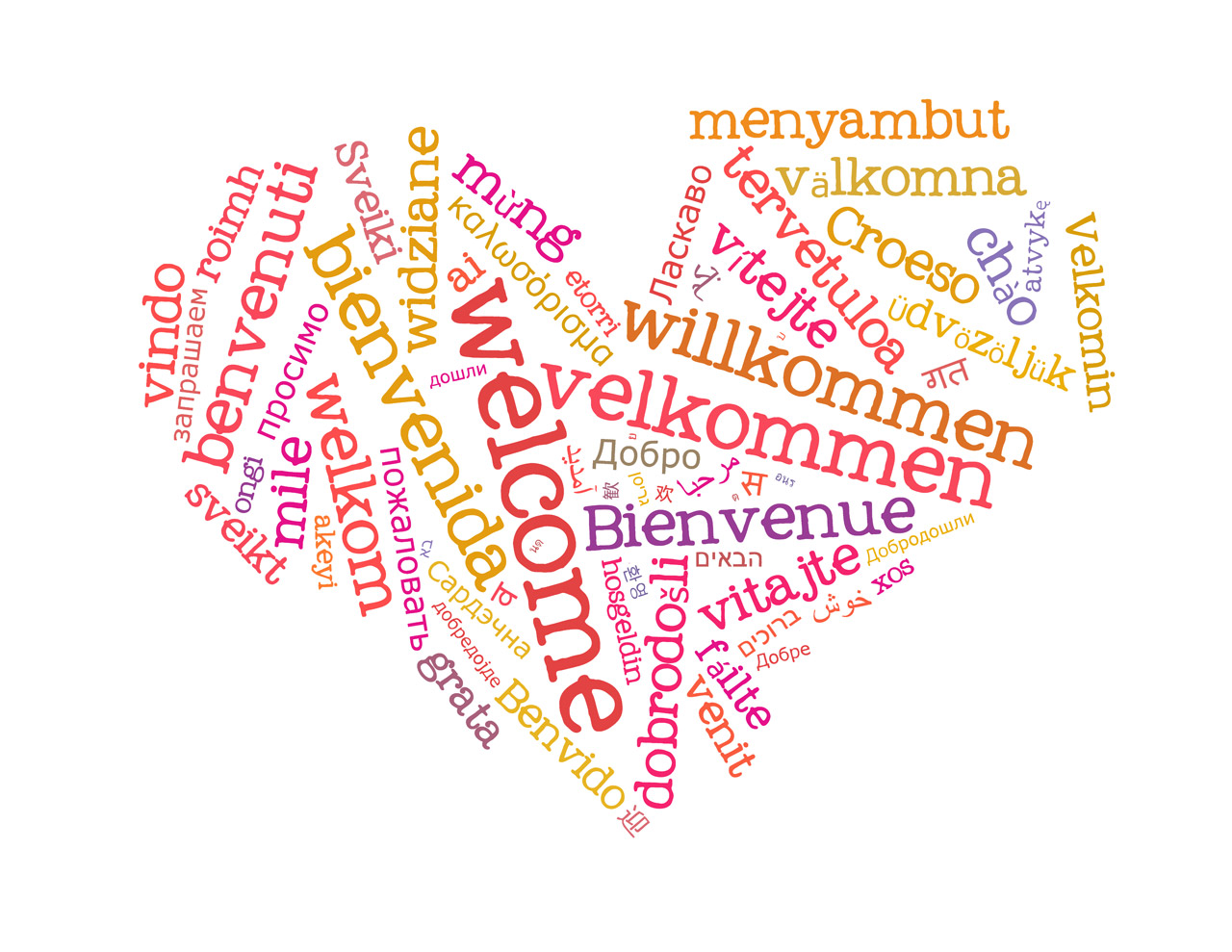 Welcome 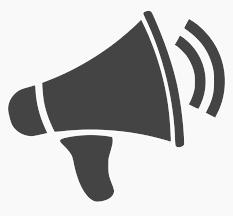 Call to Worship: Christ is risen!  He is risen indeed! 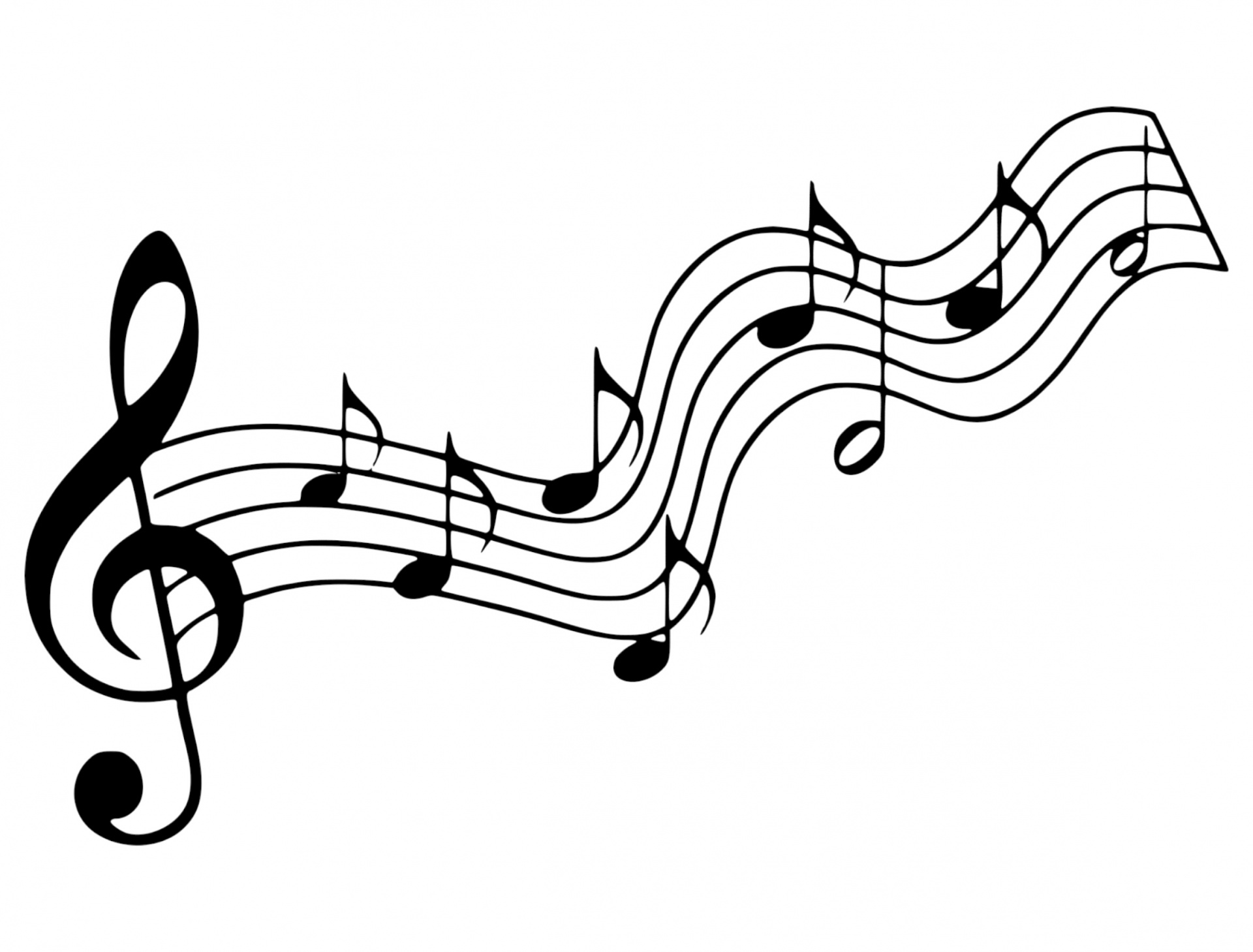 Singing: “He Lives” 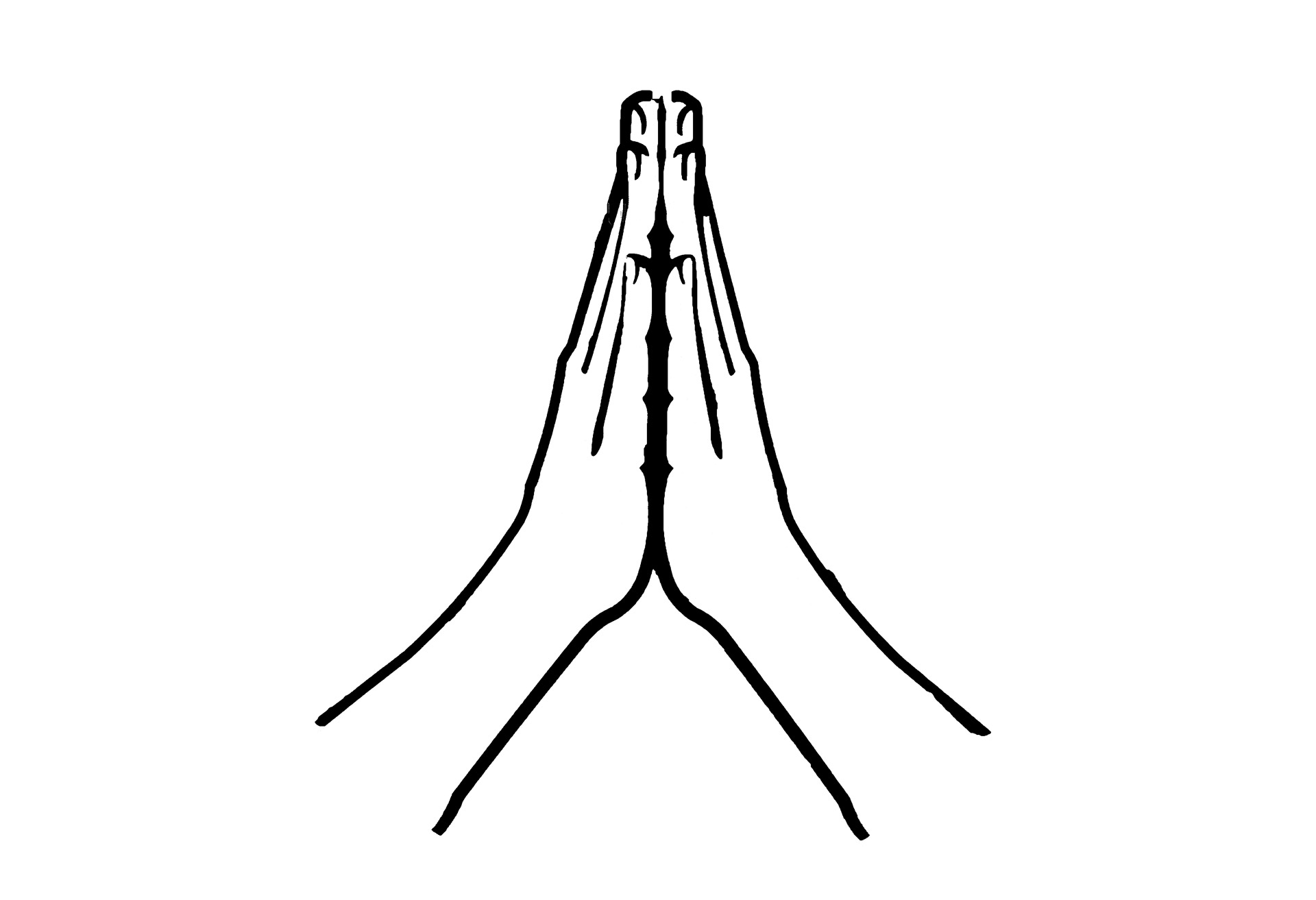 Confession:  God, please forgive me...silent prayer & reflection                                              (let the Holy Spirit bring to mind any sin that needs to be confessed - offer it to God & let it go) Assurance of Pardon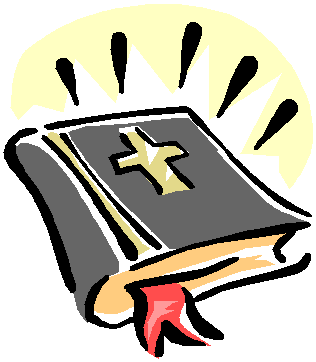 Scripture: Acts 2:1-21 and/or John 7:37-39Choir Anthem: “Darkness to Light”(A few thoughts) Offering: 		We are invited to respond to God’s love in joy.       please mail financial gifts to: 939 S. Danby Rd, Spencer NY 14883 -OR- PO Box 367, Spencer, NY. 14883*praise music by Choir, “Holy Spirit, Thou Art Welcome” by Rambo/HuntsingerHoly Spirit, Thou art welcome in this place; Holy Spirit, Thou art welcome in this place;  Omnipotent Father of mercy and grace, Thou art welcome in this place. 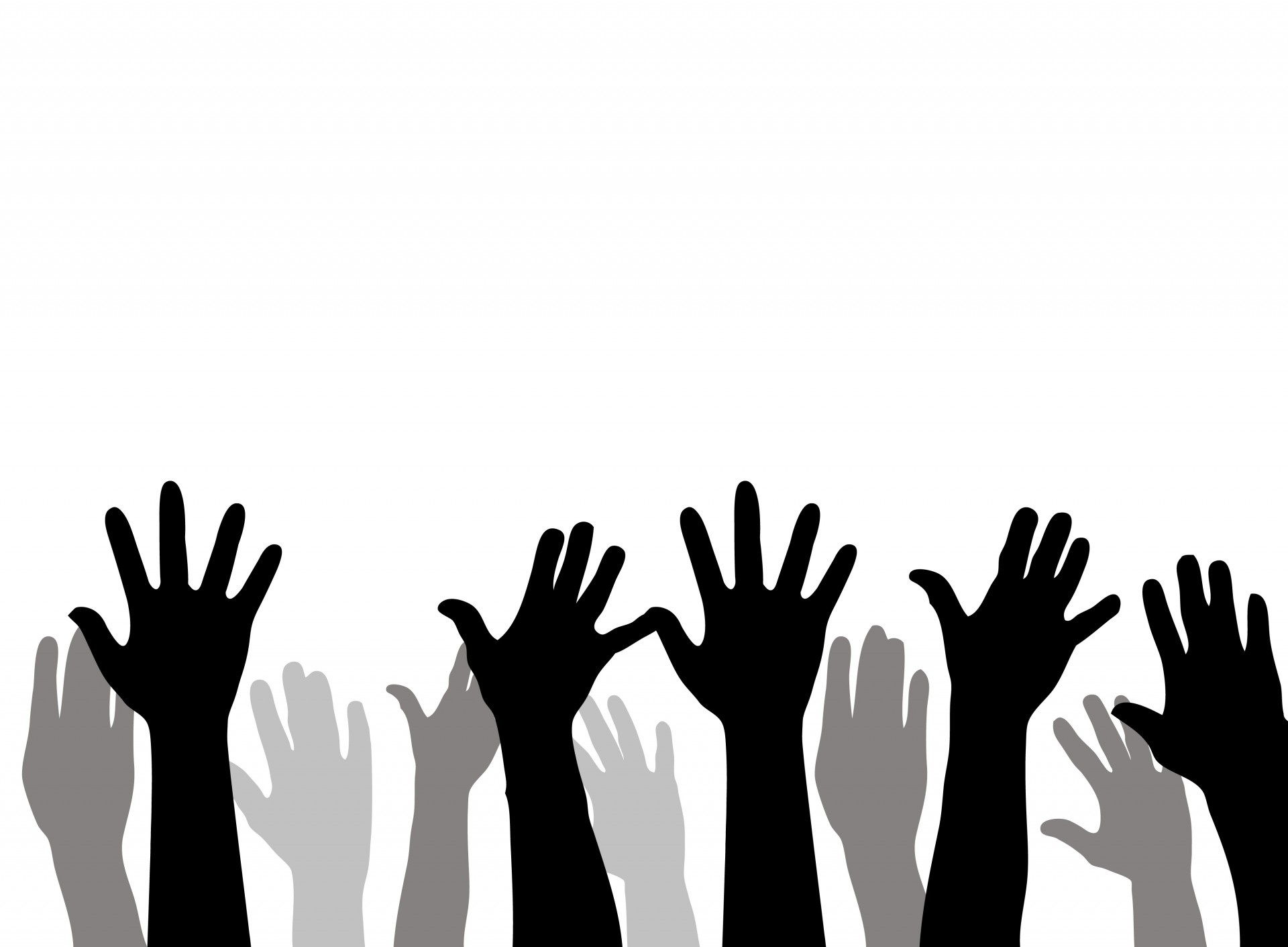 Prayers of the Pastor & the PeopleWith Praise & Thanksgiving              “unmute” & share briefly names & situations to lift to God in prayer -- we know God is more than able to hold all we offer & God knows the details!  Lord in Your mercy...Hear our prayer.BlessingSinging: “Halle, Halle, Halle-lujah! (X3)                 Hallelujah, Hal-le-lu-jah! He Lives*Alfred H. Ackley - Praise! Hymnal #550(vs. 1) I serve a risen Savior -- He’s in the world today,I know that He is living, whatever men may say; I see His hand of mercy, I hear his voice of cheer, And just the time I need Him He’s always near. (chorus) He lives, He lives, Christ Jesus lives today!He walks with me and talks with me along life’s narrow way. He lives, He lives, salvation to impart!You ask me how I know He lives? He lives within my heart. (vs.2) In all the world around me I see His loving care,And tho my heart grows weary I never will despair; I know that He is leading thru all the stormy blast,The day of His appearing will come at last. (vs.3) Rejoice, rejoice, O Christian, lift up your voice and singEternal hallelujahs to Jesus Christ the King! The hope of all who seek Him, the help of all who find, None other is so loving, so good and kind. Personal Milestones:June 1 - Jeff PuhalkaJune 2 - Ellie CobbJune 5 - Tom Bailey Prayer Concerns: Prayer person: Bob Garrison Prayer young person: Kirsten GarrisonPrayer theme for young adults: friends All medical professionals, emergency responders & those serving in hospitals, nursing homes & care facilities Military folks & family S-VE School Board members, administrators, teachers & othersNorth Spencer Christian Academy Church FinancesRenovation HouseVE Assembly of God - Pastor Don Early 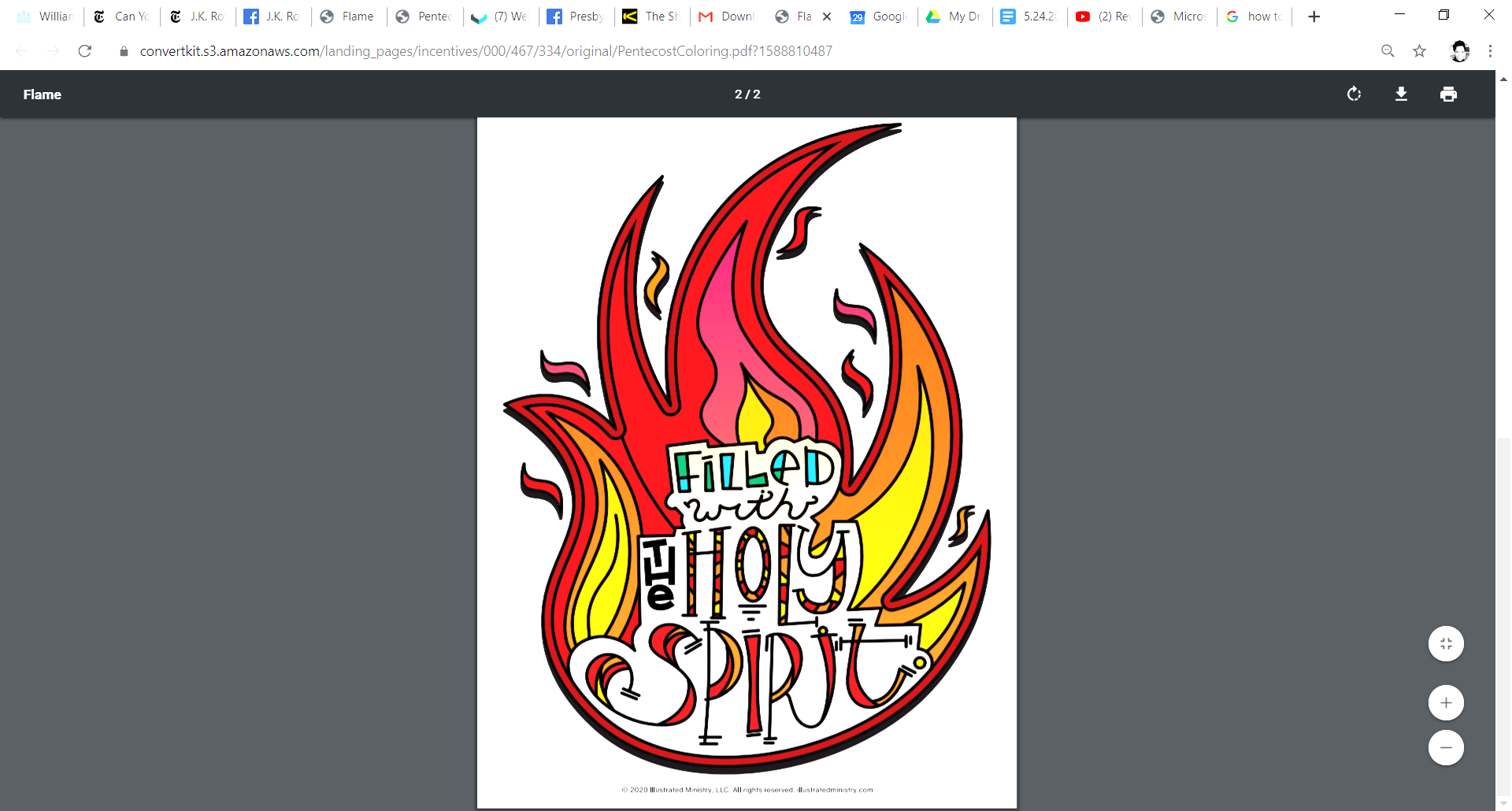 